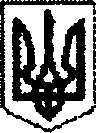 МІНІСТЕРСТВО ОСВІТИ І НАУКИ ДЕПАРТАМЕНТ ОСВІТИ І НАУКИЛЬВІВСЬКОЇ ОБЛАСНОЇ ДЕРЖАВНОЇ АДМІНІСТРАЦІЇ НАЦІОНАЛЬНИЙ УНІВЕРСИТЕТ «ЛЬВІВСЬКА ПОЛІТЕХНІКА»НАКАЗ27.12.2016 р		                                  	  Львів		               	№ 08-01/648/221-10Про проведення ІІІ етапу Всеукраїнської учнівської олімпіади з інформатики у 2017 роціНа виконання наказу Міністерства освіти і науки України                              від 19 серпня 2016 року № 1006 “Про проведення Всеукраїнських учнівських олімпіад і турнірів у 2016/2017 навчальному році” і відповідно до Умов проведення І-ІІІ етапів Всеукраїнських учнівських олімпіад з навчальних предметів, затверджених наказом головного управління освіти і науки від  25.09.2012 р. № 756НАКАЗУЄМО:1. Провести 11 лютого 2017 року ІІІ етап Всеукраїнської учнівської олімпіади з інформатики на базі інституту комп’ютерних наук та інформаційних технологій Національного університету «Львівська політехніка».2.  Провести засідання апеляційної комісії 12 лютого 2017 року.3. Затвердити склади комісії зі складання завдань, оргкомітету та журі ІІІ етапу олімпіад з інформатики (додаток 1). 4. Призначити експертом-консультантом олімпіади Цимбала Юрія Вікторовича, доцента кафедри автоматизованих систем управління Національного університету «Львівська політехніка».5. Директору інституту комп’ютерних наук та інформаційних технологій Національного університету «Львівська політехніка» спільно з відповідальними працівниками Комунального закладу Львівської обласної ради «Львівський обласний інститут післядипломної педагогічної освіти» (Р. Шиян) забезпечити підготовку приміщень та необхідного обладнання для проведення олімпіад.6. Відділу дошкільної та загальної середньої освіти, соціального захисту, позакласної і виховної роботи департаменту освіти і науки (І. Сислюк) забезпечити організацію проживання учасників ІІІ етапу олімпіад.7. Голові оргкомітету олімпіади:7.1. Забезпечити реєстрацію учасників з 9.00 год., початок олімпіади                        об 10.00 год.7.2. До участі в олімпіадах допускати учнів відповідно до рейтингу, визначеного наказом департаменту освіти і науки від 16.09.2017 року                                № 08-01/430 та заявок, затверджених місцевими органами управління освітою. 8. Керівникам місцевих органів управління освітою:8.1.Покласти на керівників команд персональну відповідальність за збереження життя і здоров’я учнів під час відрядження на олімпіаду;8.2. Забезпечити оплату на проїзд учнів – учасників ІІІ етапу олімпіад та відрядження керівників команд, членів оргкомітетів і журі .9. Комунальному закладу Львівської обласної ради «Львівський обласний  інститут післядипломної педагогічної  освіти» (Р. Шиян):9.1. Провести фінансування витрат на проведення олімпіади відповідно до кошторису.9.2. У лютому-березні 2017 року провести відбірково-тренувальні збори з підготовки команди до участі у IV етапі Всеукраїнської учнівської олімпіади з інформатики.10. Контроль за виконанням наказу покласти на начальника управління дошкільної, загальної середньої, професійної освіти, соціального захисту, позашкільної та виховної роботи, координації діяльності вищих навчальних закладів і науки С. Книшик та декана повної вищої освіти Інституту комп’ютерних наук та інформаційних технологій Національного університету «Львівська політехніка» Н. Шаховську. Директор                                                              Ректор департаменту освіти і науки                            Національного університетуоблдержадміністрації                                         «Львівська політехніка» ___________Л. Мандзій                                       ___________ Ю. Бобало.                                                                                          Додаток  1до наказу департаменту освіти і науки та НУ «Львівська політехніка» від 27.12.2016 р.  №08-01/648/221-10Cклад комісії з укладання завдань ІІІ етапу Всеукраїнської учнівської олімпіади з інформатикиCклад оргкомітету ІІІ етапу Всеукраїнської учнівської олімпіадиз інформатикиСклад журі ІІІ етапу Всеукраїнської учнівської олімпіади з інформатики Директор                                                              Ректор департаменту освіти і науки                            Національного університетуоблдержадміністрації                                         «Львівська політехніка» ___________Л. Мандзій                                       ___________ Ю. Бобало.                                                                                   Білецький Василь Миколайович-кандидат фізико-математичних наук, доцент кафедри прикладної математики Львівського національного університету імені  Івана ФранкаПалюшок Лілія Володимирівна-завідувач кабінету інформаційних технологій навчання Комунального закладу Львівської обласної ради «Львівський обласний інститут післядипломної педагогічної освіти»ФедасюкДмитро Васильович-доктор технічних наук, професор,
проректор з науково-педагогічної роботи
Національного університету  «Львівська політехніка», голова оргкомітетуШаховськаНаталія Богданівна-доктор технічних наук, професор, заступник директора, декан  повної  освіти  Інституту  комп’ютерних  наук та інформаційних технологій Національного університету «Львівська політехніка», заступник голови оргкомітетуМедиковськийМикола Олександрович-доктор технічних наук, професор, директор Інституту  комп’ютерних наук та інформаційних технологій Національного університету «Львівська політехніка», заступник голови оргкомітетуКозій Ярослава Ярославівна-методист навчально-методичного центру освіти                            м. ЛьвоваКос Ярослав Володимирович-вчитель інформатики Зимноводівської загальноосвітньої школи І-ІІІ ступенів № 1 Пустомитівського району Ксьондзик Володимир Григорович -вчитель інформатики загальноосвітньої школи І-ІІІ ступенів № 9 Галицького району м. ЛьвоваМолчан Наталія Любомирівна -вчитель інформатики загальноосвітньої школи                               І-ІІІ ступенів № 23 Шевченківського району м. ЛьвоваПалюшок Лілія Володимирівна-завідувач кабінету інформаційних технологій навчання Комунального закладу Львівської обласної ради «Львівський обласний інститут післядипломної педагогічної освіти»Титар Наталія Богданівна-вчитель інформатики Крукеницької загальноосвітньої школи І-ІІІ ступенів Мостиського районуШпакович Ростислав Степанович-вчитель інформатики Львівського фізико-математичного ліцею-інтернату Марікуца  Уляна Богданівна-кандидат технічних наук, доцент кафедри систем автоматизованого проектування  Національного університету «Львівська політехніка», голова журіБілецький Василь Миколайович-кандидат фізико-математичних наук, доцент кафедри прикладної математики Львівського національного університету імені  Івана Франка, заступник голови журі (за згодою)Манько Надія Миколаївна-вчитель інформатики загальноосвітньої школи І-ІІІ ст. № . Яворова, заступник голови журіВовк Олена Борисівна-асистент кафедри інформаційних систем та мереж Національного університету «Львівська політехніка»Кузбит Іван Михайлович-вчитель інформатики Самбірської гімназіїМайорчак Григорій Миколайович-вчитель інформатики Львівської академічної гімназії Мельник  Юрій Володимирович-вчитель інформатики Бродівської гімназії імені Івана ТрушаПарій Надія Зіновіївна-методист кабінету інформаційних технологій навчання Комунального закладу Львівської обласної ради «Львівський обласний інститут післядипломної педагогічної освіти"Питусильник Ірина Петрівна-вчитель інформатики гімназії «Євшан» м. ЛьвоваПушкар  Надія Миронівна-вчитель інформатики Рава-Руської загальноосвітньої школи  І-ІІІ ст. № 2 Жовківського районуСеменюк   Валерій Миколайович-вчитель інформатики навчально-виховного комплексу «школа-садок «Софія» м. ЛьвоваСосяк  Роман Михайлович-вчитель інформатики Дрогобицького педагогічного ліцею